5B.pielikumsPAPILDVIENOŠANĀS 3.kursa doktorantam, kurš studē studiju programmā, kuras ilgums ir četri gadilīgumam Nr.___/ ___/___ par studijām Latvijas UniversitātēRīgā									20____.g.________________Latvijas Universitāte (turpmāk tekstā – LU) tās zinātņu prorektora Indriķa Muižnieka personā, kurš rīkojas saskaņā ar LU Satversmi, no vienas puses, un						                                  		 vārds, uzvārds                                                                                         personas kods(turpmāk tekstā – Doktorants), no otras puses,pamatojoties uz 2008.gada 21.oktobra Ministru kabineta noteikumu Nr.882 „Par darbības programmas „Cilvēkresursi un nodarbinātība” papildinājuma 1.1.2.1.2.apakšaktivitāti „Atbalsts doktora studiju programmu īstenošanai”” 72.punktu un starp LU un Valsts izglītības attīstības aģentūru noslēgtās vienošanās par Eiropas Sociālā fonda projekta īstenošanu 5.5.punktu,kā arī,ņemot vērā, ka Doktorants piedalās ESF projekta „Atbalsts doktora studijām Latvijas Universitātē” Nr.2009/0138/1DP/1.1.2.1.2/09/IPIA/VIAA/004 (turpmāk tekstā – Projekts) realizācijā, kur saskaņā ar Mērķstipendijas piešķiršanas komisijas ___.___.20__. lēmumu Nr.__________ viņam ir piešķirta Projekta mērķstipendija,puses vienojas par ___.___.20__ līguma Nr.___/___/___ par studijām Latvijas Universitātē papildināšanu un noslēdz šādu papildvienošanos (turpmāk tekstā – Papildvienošanās) par dalību ESF projektā „Atbalsts doktora studijām Latvijas Universitātē”, kurā nosaka kārtību, kādā Doktorants saņem mērķstipendiju no Projekta līdzekļiem: Mērķstipendija tiek piešķirta 8 mēnešus gadā no 01.10.2014. līdz 31.05.2015.. Mērķstipendijas izmaksa tiek veikta, pamatojoties uz LU rīkojumu, sākot ar mēnesi, kad noslēgta šī Papildvienošanās.Šī Papildvienošanās stājas spēkā ar tās parakstīšanas brīdi un ir spēkā vienu akadēmisko gadu, izņemot gadījumus,  kad studējošais tiek eksmatrikulēts pirms šīs Papildvienošanās beigu termiņa.LU apņemas:4.1. nodrošināt Doktorantam iespējas saņemt mērķstipendiju atbilstoši LR normatīvo aktu prasībām un saskaņā ar vienošanos par Eiropas Sociālā fonda projekta īstenošanu, kas noslēgta starp LU un Valsts izglītības attīstības aģentūru;4.2. izmaksāt Doktorantam mērķstipendiju EUR 853.72 (astoņi simti piesdesmit trīs eiro un septiņdesmit divi centi) mēnesī, no kuriem EUR 711.44 (septiņi simti vienpadsmit eiro un četrdesmit četri centi) reizi mēnesī uz Doktoranta norādīto bankas  kontu, bet atlikušo mērķstipendijas daļu par periodu izmaksāt 1 (viena) mēneša laikā pēc saistību sekmīgas izpildes un izvērtēšanas;4.3 katru semestri/periodu izvērtēt Doktoranta akadēmiskā darba rezultātus, nodrošinot Doktoranta iesniegtā pārskata izvērtēšanu 20 (divdesmit) darbdienu laikā no tā iesniegšanas dienas. Ja pārskata periodā paveiktais tiek atestēts ar nosacījumu, Mērķstipendijas piešķiršanas komisija lemj par Doktoranta mērķstipendijas ieturēšanu līdz nozares doktorantūras padomes (turpmāk tekstā – NDP) noteiktajam termiņam. Ja pārskata vērtējums ir negatīvs, Doktorants atlikušo mērķstipendijas daļu nesaņem un LU lemj par Doktoranta izslēgšanu no Projekta;4.4. pārskaitīt mērķstipendiju, ja Projekta kontā ir pieejami finanšu līdzekļi; 4.5. saskaņā ar LU apstiprinātu kārtību kopā ar Doktorantu plānot kvalitātes atbalsta pasākumiem Projektā pieejamā finansējuma –  EUR 1034.80( viens tūkstotis trīsdesmit četri eiro un astoņdesmit centi) izlietojumu;4.6. sniegt Doktorantam visa veida informāciju par Projekta aktivitātēm.Doktorants apņemas:5.1. atbildīgi veikt studiju un pētniecības darbu saskaņā ar līguma par studijām LU  nosacījumiem un NDP apstiprināto individuālo darba plānu;5.2. reizi mēnesī (līdz kārtējā mēneša pēdējam datumam) iesniegt Projekta administrācijā ar doktora darba vadītāju saskaņotu pārskatu par paveikto (5.1.pielikums);5.3. par semestri vai periodu iesniegt Projekta administrācijā ar doktora darba vadītāju saskaņotu pārskatu par paveikto (5.2.pielikums);5.4. pārskata par semestri vai periodu negatīva izvērtējuma gadījumā atmaksāt Projektā nepamatoti saņemto finansējumu LU;5.5. nekavējoties sniegt īstenībai atbilstošu informāciju saistībā ar Projekta īstenošanu. Ja Doktorants mērķstipendijas saņemšanas laikā zaudē tiesības saņemt mērķstipendiju un vairs neatbilst Nolikumā izvirzītajiem kritērijiem, viņam ir pienākums ziņot par to NDP un Projekta administrācijai. Doktorants ir atbildīgs par šajā Nolikumā minēto prasību izpildi.5.6. nekavējoties, bet ne vēlāk kā 3 (trīs) darbdienu laikā informēt LU par jebkādiem apstākļiem, kas kavē un ierobežo vai arī varētu kavēt un ierobežot Projekta īstenošanu atbilstoši šīs Papildvienošanās noteikumiem, par neatbilstībām, kā arī par jebkādiem citiem būtiskiem apstākļiem, kas negatīvi ietekmē vai varētu ietekmēt šīs Papildvienošanās saistību savlaicīgu un kvalitatīvu izpildi.6. Doktorants, parakstot šo Papildvienošanos, apliecina, ka viņam ir saprotams:6.1. ka vienlaikus nevar saņemt mērķstipendiju un:6.1.1. atlīdzību darbības programmas “Cilvēkresursi un nodarbinātība” papildinājuma 1.1.1.2.aktivitātes „Cilvēkresursu piesaiste zinātnei” projektu ietvaros; 6.1.2. atlīdzību darbības programmas „Uzņēmējdarbība un inovācijas” papildinājuma 2.1.1.1.aktivitātes “Atbalsts zinātnei un pētniecībai”, 2.1.2.1.1.apakšaktivitātes „Kompetences centri” un 2.1.2.2.1.apakšaktivitātes „Jaunu produktu un tehnoloģiju izstrāde” projektu ietvaros;6.1.3. atlīdzību darbības programmas „Cilvēkresursi un nodarbinātība” papildinājuma 1.1.2.1.1.apakšaktivitātes „Atbalsts maģistra studiju programmu īstenošanai” projektu ietvaros;6.1.4. citā doktora studiju programmā tās apguvei vai doktora zinātniskā grāda ieguvei darbības programmas „Cilvēkresursi un nodarbinātība” papildinājuma 1.1.2.1.2.apakšaktivitātes „Atbalsts doktora studiju programmu īstenošanai” projektu ietvaros papildus doktora studiju programmai, kurā tas pretendē uz mērķstipendiju;6.1.5. valsts budžeta stipendiju;6.1.6. kredītam pielīdzināto stipendiju zinātniskā grāda ieguvei.6.2. studiju pārtraukuma (akadēmiskais atvaļinājums) gadījumā viņš zaudē tiesības saņemt finansējumu no Projekta līdzekļiem konkrētā konkursa periodā. Pēc studiju pārtraukuma Doktorantam ir tiesības atkārtoti pretendēt uz mērķstipendiju LU izsludināta konkursa kārtībā. Mērķstipendijas saņemšanas ilgums pirms studiju pārtraukuma šajā gadījumā tiek ieskaitīts kopējā mērķstipendijas saņemšanas laikā;6.3. ka, neizpildot noteiktās saistības, jāatmaksā Projektā nepamatoti saņemtais finansējums LU; 6.4.LU apstrādās Doktoranta personas datus mērķstipendijas administrēšanas nolūkā;6.5. Doktoranta personas dati var tikt nodoti projekta īstenošanas uzraugošajām un kontrolējošām institūcijām t.sk. IZM, VIAA, FM, kā arī citos normatīvajos aktos noteiktajos gadījumos.7. Projekta ietvaros Doktoranta radītie rezultāti, tajā skaitā tiesības uz Doktoranta radīto intelektuālo īpašumu (t.sk. rūpniecisko), ir LU īpašums.8. Jebkādi strīdi un domstarpības, kas rodas sakarā ar šās Papildvienošanās saistību izpildi, ir risināmi savstarpējās pārrunās. Ja vienošanās netiek panākta, strīds tiek risināts Latvijas Republikas normatīvajos aktos paredzētajā kārtībā.9. Šī Papildvienošanās sastādīta divos eksemplāros, viens eksemplārs atrodas LU, otrs – pie Doktoranta.LU vārdā:						Doktorants:___________________ /I.Muižnieks/		___________________ /_________________/ 	                         paraksts                     				                              paraksts                                            paraksta atšifrējumsSaskaņojums: NDP priekšsēdētājs ___________________ /_________________/                                     paraksts                                                paraksta atšifrējums      Doktora darba vadītājs ___________________ /_________________/                                                             paraksts                                                paraksta atšifrējums                         Projekta vadītāja ___________________ /E.Zariņa/                                                   paraksts                  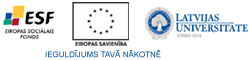 Lūdzu pārskaitīt man paredzētos maksājumus uz: bankas nosaukums, filiāle, konta nr.